Tagungsleitung:Andreas UllrichMarkus SchröderAndreas Schneiderfür den MAV GesamtausschussTagungsanschrift:Haus der Evangelischen KircheAdenauerallee 37
53113 Bonn
Zufahrt Tiefgarage über Erste Fährgasse(begrenzte Parkmöglichkeit)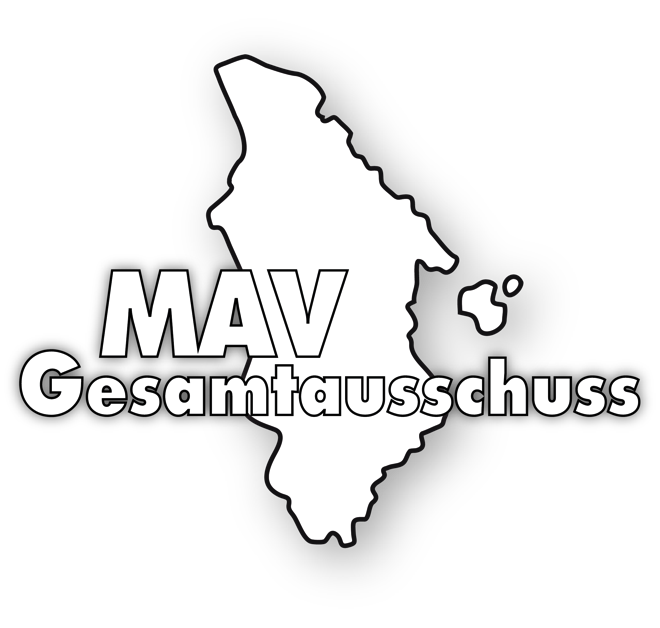 Mitarbeitervertretungsrecht- Grundlagenwissen der täglichen MAV Arbeit-Teil I07.03.2023Tagungsort:Haus der Evangelischen Kirche Bonn
VorwortLiebe Kolleginnen, liebe Kollegen,diese Fortbildung Teil 1 behandelt die gesetzlichen Grundlagen des Mitarbeitervertretungsgesetzes der Ev. Kirche in Deutschland (MVG-EKD)Im Teil 1 besprechen und diskutieren wir die Gesetze von § 1 bis § 35Die anderen Paragrafen werden im 2. und 3. Teil der Fortbildung MVG EKD behandelt.Eine Präsenzteilnahme bei dieserFortbildung wird empfohlen!Programm 07.3.20239.15 Uhr   Tagungsbüro geöffnet9.30 Uhr  Begrüßungund Einführung in das ThemaMVG I beinhaltet das MVG EKD §§ 1-35(die restlichen §§ werden dann im MVG IIvorgestellt).	Weitere Pausen 	und das Mittagessen 	werden an den zeitlichen Ablauf 	angepasst. 16:30 Uhr	Ende der VeranstaltungAnmeldungHiermit melde ich mich verbindlich zur Fortbildung „Mitarbeitervertretungsgesetz“verbindlich an.Anmeldung per E-Mail unter:fortbildung.gesa@ekir.deName:		……………………………Vorname:	……………………………Dienstgeber:	……………………………Kirchenkreis:........................................Tel.:		……………………………E-Mail:	……………………………Rechnungsanschrift:…………………………………………….…………………………………………….______________________________________Die Tagungsgebühr wird nach Rechnungseingang überwiesen.Bei Abmeldung nach dem 14.2.2023 wird die Rechnung dennoch fällig.…………………………………………….Ort/DatumUnterschriftOrganisatorische Festlegung für dieFortbildung:Gesamtkosten der Fortbildung:  Online:        70,- €Anwesend: 110,- €(incl. Verpflegung)Verbindliche Anmeldung bis 7.2.2023Nach Ablauf der Anmeldefrist erhalten Sie die verbindliche Anmeldebestätigung und Rechnung über die Teilnahmegebühren.Bei einer Abmeldung nach dem Termin, erfolgt keine Rückerstattung des Teilnehmerbeitrages.Selbstverständlich kann ein/e Ersatzteilnehmer/in gestellt werden.Wir behalten uns vor, bei Nichterreichen der für die Durchführung der Veranstaltung erforderlichen Anzahl von Teilnehmern, die Fortbildung kurzfristig zu stornieren.Ansprechpartner:Andreas UllrichMarkus Schröderfortbildung.gesa@ekir.de